Informacja o kwocie jaką Zamawiający zamierzaprzeznaczyć na sfinansowanie zamówieniaDotyczy: postępowania nr 80.272.145.2023 na wyłonienie Wykonawcy zakresie kompleksowej dostawy gazu ziemnego do celów opałowych, obejmującej sprzedaż oraz dystrybucję do obiektów Uniwersytetu Jagiellońskiego w Krakowie oraz w pozostałych miejscowościach woj. małopolskiego i woj. śląskiego.   Zamawiający informuje, iż przeznaczył kwotę brutto na sfinansowanie niniejszego zamówienia w wysokości 651.319,94 PLN.DZIAŁ ZAMÓWIEŃ PUBLICZNYCHUNIWERSYTETU JAGIELLOŃSKIEGOul. Straszewskiego 25/3 i 4, 31-113 Krakówtel. +4812-663-39-03e-mail: bzp@uj.edu.plhttps://www.uj.edu.pl ; https://www.przetargi.uj.edu.pl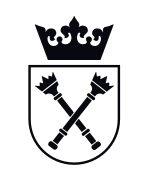 